Демонстрационный вариантэкзаменационная работа по ХИМИИ   для 8 классаПояснительная запискаНа выполнение работы по химии отводится 40 минут. Работа состоит из 2-х частей и включает в себя 11 заданий.Ответы к заданиям 1-7 записываются в виде, одной цифры, которая соответствует номеру правильного ответа.Ответы к заданиям 8-9 записываются в виде последовательности цифр.На задания 10 и 11 следует дать полный развернутый ответ, включающий необходимые уравнения реакций и расчеты.Советуем выполнять задания в том порядке, в котором они даны. В целях экономии времени пропускайте задание, которое не удается выполнить сразу, и переходите  следующему. Если после выполнения всей работы у вас останется время, то вы смоете вернуться к пропущенным заданиям. Постарайтесь выполнить как можно больше заданий.Темы заданий1. Физические и химические явления2. Методы разделения смеси веществ3. Валентность4. Кислород. Водород5. Химическая реакция. Условия и признаки протекания химических реакций. Химические уравнения. Типы реакций6. Химические свойства классов неорганических соединений7. Массовая доля элемента в сложном веществе8. Классы неорганических соединений9. Химическая реакция. Условия и признаки протекания химических реакций. Химические уравнения. Типы реакций10. Вычисления массы (объема, количества) вещества по уравнениям химических реакций.При выполнении работ учащимся разрешается пользоваться Таблицей химических элементов Д.И.МенделееваТаблицей растворимости кислот, солей и оснований в водеКалькуляторомЗадания 1-7 оцениваются 1 баллом.Задания 8-9 оцениваются  2 баллами. (Если учащийся допускает 1 ошибку, вставляется 1 балл, если 2 и более вставляется 0 баллов)Задание 10 оценивается 4 баллами, за каждый элемент ответа вставляется 1 балл.Максимальный балл - 15Шкала перевода баллов в оценкиЧасть 11. К химическим явлениям относится процесс  1) измельчения сахара до состояния пудры  2) превращения воды в лёд  3) появление капель воды на крышке чайника  4) горения свечи2. Фильтрованием можно разделить смесь1) уксусной кислоты и воды2) сахара и воды3) мела и воды4) машинного масла и воды 3. Валентность натрия в соединении Na3N2 равна  	 1) I  	 2) II  	 3) III  	 4) IV4. Оцените верность суждений о воздухе                             А. Это сложное вещество                             Б. В его составе 21% кислорода1) верно только А2) верно только Б3) оба суждения верны4) оба суждения неврны5. Осадок не образуется в ходе реакции между растворами1) FeSO4 и KOH2) Na3PO4 и AgNO33) H2SO4 и Ba(OH)24) H2SO4 и NaOH6. Реакция возможна между серной кислотой и1) серебром2) оксидом алюминия3) алюминием4) хлоридом натрия7. На какой диаграмме распределение массовых долей элементов соответствует количественному составу карбоната кальция?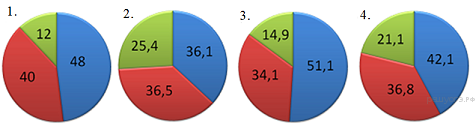 8. Установите соответствие между формулой вещества и классом (группой) неорганических веществ, к которому оно принадлежит.  Ответ: 9. Установите соответствие между уравнением и типом реакции, к которому оно принадлежит.  Ответ:Часть 210. При добавлении к раствору гидроксида калия с массовой долей щёлочи 10% избытка раствора нитрата меди(II) образовался осадок массой 9,8 г. Определите массу исходного раствора щёлочи.Отметка«2»«3»«4»«5»Балл0 - 34 - 78 - 1213 - 15При выполнении заданий 1-7  в поле ответа запишите одну цифру, которая соответствует номеру правильного ответа.В заданиях  8, 9 к каждому элементу первого столбца подберите соответствующий элемент из второго столба и запишите в таблицу выбранные цифры под соответствующими буквами. Цифры в ответе могут повторяться.ФОРМУЛА ВЕЩЕСТВА А)   Al(OH)3 Б)   ZnOВ)  CaCl2   КЛАСС (ГРУППА)                                                      НЕОРГАНИЧЕСКИХ ВЕЩЕСТВ1)  соль 2)  кислота 3)  основание 4)  оснóвный оксид 5)  амфотерный оксид 6)  кислотный оксид  АБВУРАВНЕНИЕ РЕАКЦИИА)   NH3 + HNO3 → NH4NO3 Б)   Mg + ZnCl2 = MgCl2 + ZnВ)    NaOH + SO2 → NaHSO3ТИП РЕАКЦИИ1)  соединения2)  разложения3)  замещения4)  обмена АБВОтветы на задание 10 записывайте чётко и разборчиво.